IntroducciónCon base en los diálogos mantenidos en la última reunión del GANT (julio/2016) y sus productos, que abarcaban la revisión de la Resolución 2 de la AMNT (Rev. Dubai 2012) estructuras, actividades y funciones rectores de las Comisiones de Estudio, este documento presenta un aporte con propuestas para la estructuración de las comisiones de estudio técnico del UIT-T y cómo enfocar sus actividades en el próximo período de estudio.PropuestaEn la siguiente tabla se refleja la propuesta para la estructuración de las Comisiones de Estudio del UIT-T, seguida por propuestas de modificación de la lista de los roles rectores de las CE, con marcas de revisión, en la parte 2 de la Resolución 2 de la AMNT (Rev. Dubai, 2012). La propuesta de revisión de los roles rectores ya refleja las propuestas analizadas por cada Comisión de Estudio y presentadas en la pasada reunión del GANT (julio/2016).MOD	IAP/46A22/1Proyectos de propuestas para la reorganización de las Comisiones de Estudio del UIT-TMOD	IAP/46A22/2ii. 	Propuestas para modificar la lista de Comisiones de Estudio rectores establecida en la parte 2, Resolución 2 de la AMNTParte 2 – Comisiones de Estudio del UIT-T Rectoras en temas de estudios específicosCE 2	Comisión de Estudio Rectora paranumeración y encaminamiento	Comisión de Estudio Rectora sobre telecomunicaciones para operaciones de socorro/alerta temprana, resistencia y recuperación de redesprincipios de tarifas y contabilidad incluidos los asuntos económicos de las telecomunicaciones y políticas relacionadasCE 5	Comisión de Estudio Rectora sobre compatibilidad electromagnética y efectos electromagnéticos	Comisión de Estudio Rectora sobre las TIC y el cambio climáticoCE 9	Comisión de Estudio Rectora sobre redes de cable de banda ancha integradas y de televisiónCE 11	Comisión de Estudio Rectora sobre señalización y protocolos	Comisión de Estudio Rectora sobre especificaciones de prueba y pruebas de conformidad  CE 12	Comisión de Estudio Rectora sobre calidad de servicio y calidad percibida	Comisión de Estudio rectora sobre distracción del conductor y aspectos vocales de las comunicaciones en el automóvilCE 13	Comisión de Estudio Rectora sobre las redes futuras	Comisión de Estudio Rectora sobre gestión de la movilidad	Comisión de Estudio Rectora sobre computación en la nubeCE 15	Comisión de Estudio Rectora sobre transporte en redes de acceso	Comisión de Estudio Rectora sobre tecnología óptica	Comisión de Estudio rectora sobre redes eléctricas inteligentesCE 16	Comisión de Estudio Rectora sobre codificación, sistemas y aplicaciones multimedios	Comisión de Estudio Rectora sobre aplicaciones ubicuas 	Comisión de Estudio Rectora sobre accesibilidad a las telecomunicaciones/TIC para las personas con discapacidades	Comisión de Estudio Rectora sobre comunicaciones de sistemas de transporte inteligentes (ITS)	Comisión de Estudio Rectora sobre televisión por el protocolo Internet (TVIP)CE 17	Comisión de Estudio Rectora sobre seguridad 	Comisión de Estudio Rectora sobre gestión de identidad (IdM)	Comisión de Estudio Rectora sobre lenguajes y técnicas de descripción 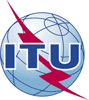 Asamblea Mundial de Normalización de las Telecomunicaciones (AMNT-16)Hammamet, 25 de octubre - 3 de noviembre de 2016Asamblea Mundial de Normalización de las Telecomunicaciones (AMNT-16)Hammamet, 25 de octubre - 3 de noviembre de 2016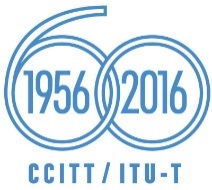 SESIÓN PLENARIASESIÓN PLENARIAAddéndum 22 alDocumento 46-SAddéndum 22 alDocumento 46-SSeptiembre 2016Septiembre 2016Original: inglésOriginal: inglésEstados Miembros de la Comisión Interamericana de Telecomunicaciones (CITEL)Estados Miembros de la Comisión Interamericana de Telecomunicaciones (CITEL)Estados Miembros de la Comisión Interamericana de Telecomunicaciones (CITEL)Estados Miembros de la Comisión Interamericana de Telecomunicaciones (CITEL)ACTUALIZACIÓN DE LA RESOLUCIÓN 2 DE LA AMNT “ESTRUCTURA DE LAS COMISIONES DE ESTUDIO DEL UIT-T Y SUS ROLES RECTORES”ACTUALIZACIÓN DE LA RESOLUCIÓN 2 DE LA AMNT “ESTRUCTURA DE LAS COMISIONES DE ESTUDIO DEL UIT-T Y SUS ROLES RECTORES”ACTUALIZACIÓN DE LA RESOLUCIÓN 2 DE LA AMNT “ESTRUCTURA DE LAS COMISIONES DE ESTUDIO DEL UIT-T Y SUS ROLES RECTORES”ACTUALIZACIÓN DE LA RESOLUCIÓN 2 DE LA AMNT “ESTRUCTURA DE LAS COMISIONES DE ESTUDIO DEL UIT-T Y SUS ROLES RECTORES”Resumen: CE actual del UIT-TAcción propuestaDescripciónJustificación y estructura resultante de la CEGANTNOCGANT actualCE2MODPasar el GT2/2 (gestión de telecomunicaciones y de operaciones de redes y servicios) a la CE13Pasar la C4/2 a la CE16Los asuntos de la gestión de telecomunicaciones tienen fuertes sinergias con las actividades actuales de la CE13. La CE2 debe centrar sus labores en numeración, denominación, direccionamiento, enrutamiento y prestación de servicios.CE3NOCMantener la estructura e incluir los roles rectores en consonancia con el alcance actual del trabajo.CE5NOCMantener la estructura e incluir un rol  e la basura electrónica, la eficiencia energética y la energía limpia.CE9MODC2/9 (QoS de extremo a extremo) y la Q12/9 (calidad audiovisual) a la CE12Pasar la Mejorar la eficiencia y eficacia deCE11NOCPasar la CMantenera CE11el trabajo sobre señalización y protocolos, especificaciones de prueba, conformidad e interoperabilidad. Inclusión de roles rectores en la lucha contra la falsificación y el hurto de dispositivos.CE12MODInsertar la C2/9 (QoS de extremo a extremo), C12/9 (calidad audiovisual)La CE12 dirige el trabajo de QoS y QoE, que ahora incluye la calidad audiovisual (C2/9 y C12/9), con un nuevo rol  en la evaluación de la calidad de las comunicaciones y aplicaciones de vídeo.CE 13MODInsertar el GT2/2 (gestión de telecomunicaciones y de operaciones de redes y servicios)La CE13 se centra en las IMT-2020, la nube y la confianza. Inclusión de nuevos roles rectores en base a la inclusión del GT2/2.CE15 NOCInsertar la C9/9Mantenerncluirol  sobre las redes domésticas.CE16 MODInsertar la Q4/2 (factores humanos) La CE16 centrada en multimedia, factores humanos (incluida la Q4/2), y los servicios electrónicos.CE17NOCLa CE17 dirige los temas de seguridad.CE20NOCLa CE20 dirige el IoT y las ciudades inteligentes.